Муниципальное бюджетное общеобразовательное учреждение  «Средняя общеобразовательная школа №53 с углубленным изучением отдельных предметов»  ПОЛОЖЕНИЕоб инженерном классеМБОУ СОШ №53Общие положения1.1 Настоящее Положение разработано в соответствии с ФЗ РФ от 29.02.2012 №273-ФЗ «Об образовании», приказом Министерства просвещения РФ от 22.03.2021 № 115 «Об утверждении порядка организации и осуществления образовательной деятельности по основным общеобразовательным программам - образовательным программам начального общего, основного общего и среднего общего образования», приказом Министерства образования и науки Российской Федерации от 12.03.2014 N 177 "Об утверждении Порядка и условий осуществления перевода обучающихся из одной организации, осуществляющей образовательную деятельность по образовательным программам начального общего, основного общего и среднего общего образования, в другие организации, осуществляющие образовательную деятельность по образовательным программам соответствующих уровня и направленности" (в ред 17.01.2019),  и законом Алтайского края от 04.09.2013 N 56-ЗС "Об образовании в Алтайском крае", Уставом МБОУ СОШ №53»1.2. Инженерный й класс создается с целью обеспечения условий для дальнейшего развития предпрофессионального образования в ОУ, обеспечения условий выявления и поддержки наиболее способных и одаренных детей, подготовки компетентных специалистов, необходимых г.Барнаула, Алтайскому краю и РФ, востребованных на современном рынке труда; развития у обучающихся умений и навыков для учебы, жизни и труда в современном мире, оказание помощи в профессиональном самоопределении. Задачи: создание гибкой, практико-ориентированной модели предпрофессионального обучения для качественной подготовки обучающихся; привлечение обучающихся к научно-исследовательской работе.1.3. Настоящее Положение регулирует особенности приема обучающихся, содержание и организацию образовательного процесса в инженером классе, а также права и обязанности обучающихся и их родителей.1.4. Инженерный класс создается на уровне начального общего,  основного общего и среднего общего образования из числа обучающихся 1-11 классов, прошедших соответствующий конкурсный отбор.1.5. Образовательная программа инженерного класса реализуется в соответствии с ФГОС и ориентирована: на обучение и воспитание высоконравственной интеллектуальной, устойчивой стрессоустойчивостью. Физически сильной  личности, непрерывность общего и высшего образования; углубленное подготовку по предметам естественно-научного цикла (математика, физика, химия, ИКТ, биология); создание максимально благоприятных условий для развития и постоянного наращивания творческого потенциала обучающихся, овладения навыками самостоятельной и исследовательской деятельности с учетом индивидуальных возможностей и способностей.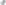 1.6.	При зачислении в инженерный класс обращается внимание на состояние здоровья детей отсутствие медицинских противопоказаний к занятиям интенсивным интеллектуальным трудом на программном материале повышенного уровня.1.7. Положение регламентирует порядок зачисления и отчисления обучающихся в данных классах. Содержание и организация образовательного процесса в инженерном классе. Порядок приема обучающихся в данные классы.2.1.	Инженерный класс формируется из числа обучающихся данного уровня образования, прошедших конкурсный отбор в виде собеседования и с согласия/желания  родителей /законных представителей. Поступление в 10-й класс с инженерной направленностью осуществляется на конкурсной основе: результаты итоговой аттестации учащегося (в формате ОГЭ) по математике, физике (не ниже 4); результаты участия в олимпиадах и конкурсах по данным учебным предметам; результаты мониторинга (ВПР, НИКО) по предметам, определяемым образовательной организацией; средний балл аттестата не ниже 3,5. 2.2.	Образовательная программа правоохранительного класса реализуется в соответствии с федеральными государственными образовательными стандартами общего образования и имеет следующие ориентиры: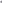 расширенный и углубленный уровни подготовки по гуманитарным дисциплинам (математика, физика, ИКТ, химия, биология);реализация преемственности между общим образованием и высшим профессиональным образованием;создание условий для развития и совершенствования технических способностей, обучающихся;организация исследовательской деятельности обучающихся.2.3.	Содержательный аспект обучения в  инженерном классе, виды занятий и формы контроля определяются	учебными	планами,	программами,	спецкурсами	курсами, разработанными согласно профилю.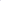 2.4.	Учебный план данных классов разрабатывается в соответствии с Федеральным государственным образовательным стандартом начального общего, основного общего и среднего общего образования и предусматривает следующее содержание образования:расширенное и углубленное предметов (при наличии учебно-программных материалов в соответствии с федеральным перечнем учебников);спецкурсы при сетевом взаимодействии «Школа-ВУЗ- трудоустройство»;организация практических занятий на производстве (кафедры и лаборатории АлтГТУ, предприятий, центров технологической поддержки образования и др.);разработка обучающимися совместных проектно-исследовательских работ с использованием возможностей ВУЗа 2.5.	Наполняемость данных классов устанавливается в количестве не менее 25 человек.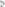 2.6. При поступлении в инженерные классы дополнительные преимущества имеют:победители и призеры Всероссийской олимпиады школьников (регионального и заключительного уровня), олимпиады школьников (второго, очного этапа),чемпионата JuniorSkills, предпрофессиональной олимпиады, предпрофессиональных научно-практических конференций, внесенным в список Министерства образования и науки РФ; дипломанты научно - практических конференций, конкурсов проектных и исследовательских работ (уровень городской, федеральный, международный), дипломанты Всероссийских конкурсов «Большая перемена», «Билет в будущее», «Проектория»;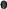  обладатели похвальной грамоты «За особые успехи в изучении отдельных предметов» (по профильным предметам);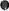  выпускники 9-х классов, получившие аттестат об основном общем образовании особого образца.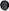 2.7. Для организации предпрофессионального, пропедевтического образования инженерной направленности используется 2/3 объема внеурочной деятельности. Организуется профориентационная деятельность по знакомству обучающихся с инженерными профессиями и связанными с ними трудовыми обязанностями. Посещение не менее 3 спецкурсов инженерной направленности по выбору учащегося позволяет ему самоопределиться в профессии, развить необходимые профессиональные компетенции для дальнейшего непрерывного образования.2.8. Для реализации образовательной программы инженерного класса выделяется до 3 часов внеурочной деятельности в неделю. Содержание занятий определяется Школой самостоятельно учетом выбора обучающихся и направлено на реализацию различных форм деятельности, отличных от урочных (исследовательская работа, научно-исследовательские кружки, научно-практические конференции, олимпиады, конкурсы и т.д.). Часы внеурочной деятельности не входят в расчет максимально-допустимой аудиторной нагрузки обучающихся по учебному плану.2.19 Для решения вопроса о зачислении в класс данной направленности  представляют в Школу следующие документы: заявление о приеме на имя директора общеобразовательного учреждения;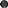  аттестат об основном общем образовании (для выпускников 9-х классов);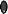  личное дело;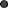  медицинскую карту (по желанию);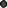 портфолио (материалы, подтверждающие достижения учащегося по профильным предметам выбранного профиля).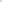 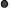 2.10. Комплектование и  зачисление в данный класс общеобразовательного учреждения осуществляется в соответствии с Положением о приеме, переводе и отчислении обучающихся МБОУ СОШ №53, Порядке индивидуального отбора при приеме в классы с углублённым изучением отдельных предметов МБОУ СОШ №53.2.11 Всех обучающихся, зачисленных в данные классы, и их родителей (законных представителей) общеобразовательное учреждение обязано ознакомить с Уставом Школы, Лицензией на право ведения образовательной деятельности, Свидетельством о государственной аккредитации и другими документами, регламентирующими деятельность учреждения.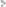 2.12. Обучающимся может быть предоставлено право изменения направления обучения в течение первого учебного периода (1 четверти/полугодия) или по завершении учебного года по заявлению при следующих условиях: отсутствие академических задолженностей за прошедший период обучения;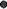 сдача зачетов по профильным предметам вновь выбранного профиля.2.13. Обучающиеся данных классов, не ликвидировавшие в установленные сроки академическую задолженность по итогам учебного периода, могут быть переведены в общеобразовательный класс по решению Педагогического совета Школы с согласия родителей/законных представителей.2.14. Ученики правоохранительных классов 2 раза в год сдают зачет по портфолио. При получении невысоких результатов учебной деятельности данная форма аттестации может быть изменена на сдачу экзаменационной сессии по профильным и обязательным предметам ГИА.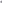 3. Порядок отчисления обучающихся из правоохранительных классов.3.1.	Отчисление из данных классов осуществляется на основании и в порядке, установленном Федеральным законом РФ «Об образовании в Российской Федерации» и Уставом Школы.Права и обязанности обучающихся правоохранительных классов.4.1. Все обучающиеся, зачисленные в данный класс, и их родители (законные представители) должны ознакомиться с Уставом школы, лицензией на право ведения образовательной деятельности, свидетельством о государственной аккредитации, учебным планом и другими документами, регламентирующими образовательный процесс в данном классе.4.2. Обучающийся  данного класса имеет право на:-получение	образования	в	правоохранительном 	классе	в	соответствии с государственным стандартом общего образования;-выбор	индивидуальной	траектории	образовательного	маршрута	при	наличии соответствующих возможностей ОУ;-работу в профильных лабораториях, компьютерных классах при участии преподавателей ВУЗов;-участие	в	профильных	олимпиадах,	научно-практических	конференциях,	проектнойдеятельности, семинарах в соответствии с действующими положениями;-на	получение	консультаций	педагога-психолога	по	вопросам	профессиональнойориентации («Билет в будущее», «Проектория»,»Инженерный приговор», «Большая перемена» и др.);-изменение направления обучения в течение учебного года при условии отсутствия академических задолженностей за прошедший период обучения, самостоятельной сдачизачетов по ликвидации пробелов в знаниях по предметам вновь выбранного направления, письменного заявления родителей (законных представителей).-за обучающимися данного класса (при отсутствии академической задолженности) сохраняется право перехода в общеобразовательные классы по заявлению родителей (законных представителей) при наличии свободных мест.4.3. Обучающийся данного класса обязан:-в полном объеме осваивать учебные программы по предметам учебного плана;-своевременно ликвидировать пробелы в знаниях и задолженности за прошедший периодобучения, возникшие по объективным причинам;-заниматься	научно-исследовательской,	проектной	деятельностью,	практиками;-соблюдать Устав МБОУ СОШ №53;-активно участвовать в профильных олимпиадах, конкурсах, конференциях;-участвовать в независимых диагностиках по предметам углубленного и/или расширенного изучения. 5.Управление данными классами с обучением5.1. Деятельность правоохранительных классов организуется в соответствии с Уставом иправилами внутреннего распорядка ОУ.5.2.Педагогический коллектив для работы в данных классах формируется из высококвалифицированных педагогов, успешно прошедших обучение по программам повышения квалификации и профессорско-преподавательского состава ВУЗов5.3. Организацию и анализ деятельности коллектива  по данному направлению  осуществляет заместитель директора.Приложение 1ДОПОЛНИТЕЛЬНЫЕ  ТРЕБОВАНИЯ ДЛЯ ОБУЧЕНИЯ В ИНЖЕНЕРНОМ КЛАССЕОбязательное участие в Инженерном приговоре (1 раз в год каждый ученик), инженерном квесте, НПК, олимпиадах (очных) по математике, физике, ИКТ, химии, биологии, 1 раз в четверть сдача портфолио на проверку классному руководителю с целью своевременного пополнения его результатами участия в конкурсах, квестах, соревнованиях,РАССМОТРЕНОна заседании педагогического совета протокол № 10 от 28.08.2021СОГЛАСОВАНО: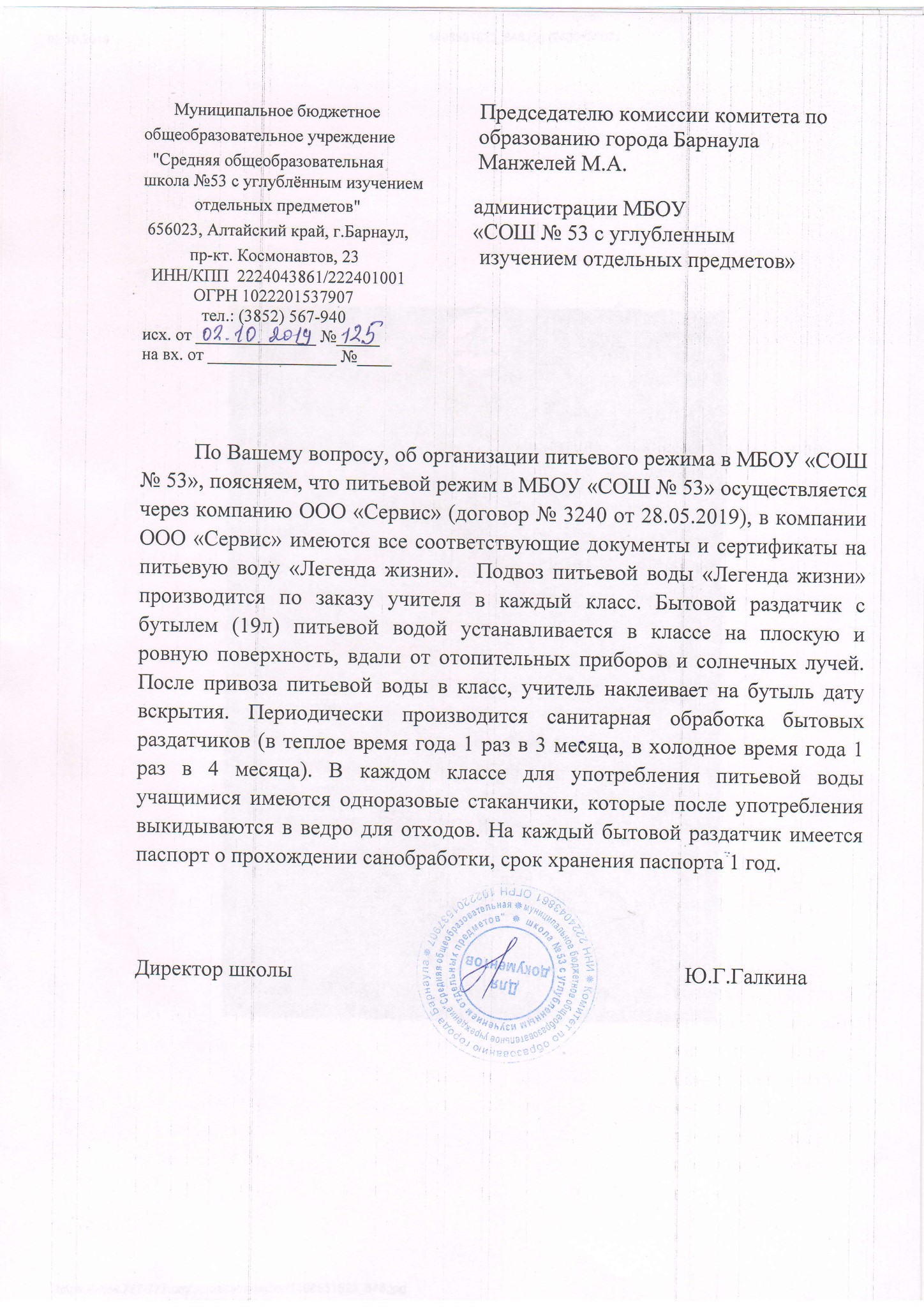 Председатель Совета учрежденияПротокол №  4  от 27.08.2021УТВЕРЖДЕНО:Директор МБОУ СОШ №53_______Ю.Г. ГалкинаПриказ 
№  262р от 28.08.2021